1. INFORMACIÓN PERSONALNombre completo del estudiante: ___________________________________________Tipo de documento de identidad: ________________ Número: ___________________Nacionalidad: ___________________       Correo electrónico: ____________________________ Celular: _______________________Programa académico: ____________________________ Semestre: ______________2. INFORMACIÓN DE LA UNIDAD ACADÉMICA**Esta información deberá ser diligenciada entre el estudiante y el funcionario competente dentro de la unidad académica para otorgar el aval.Nombre coordinado(a) del programa académico: _____________________________________________Cargo: _________________________________________________________________Correo electrónico: ____________________________ Teléfono: _______________________Plan académico: Periodo de la movilidad (Día/Mes/Año): Desde _____________     Hasta ____________Universidad destino: ___________________________________País de destino: ______________Programa académico: ______________________________________________________Nombre y firma del estudiante ____________________________________NOMBRE Coordinador(a)Licenciatura en ____________________________licbasicahumanidades@udea.edu.coFecha (Día/Mes/Año): __________________01CARTA DE AVAL  PARA INTERCAMBIO ACADÉMICOFecha de diligenciamientoFecha de diligenciamientoFecha de diligenciamiento01CARTA DE AVAL  PARA INTERCAMBIO ACADÉMICODíaMesAño01DIRECCIÓN DE RELACIONES INTERNACIONALESDDMMAAAAMaterias a cursar en la Universidad de DestinoMaterias a homologar en la UDEA Código Créditos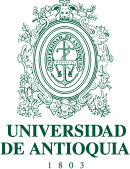 